 2017年南开大学新材料国际人才论坛申请表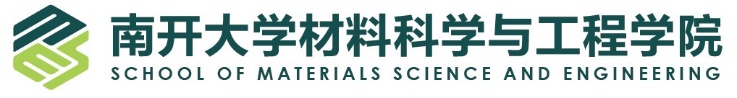 姓名性 别出生日期出生日期照片国籍证件名称证件号码证件号码照片联系电话邮箱邮箱照片博士毕业院校专业专业当前工作单位职务职务申请参加领域材料物理   材料化学   计算材料学 （三选一）材料物理   材料化学   计算材料学 （三选一）材料物理   材料化学   计算材料学 （三选一）材料物理   材料化学   计算材料学 （三选一）材料物理   材料化学   计算材料学 （三选一）材料物理   材料化学   计算材料学 （三选一）材料物理   材料化学   计算材料学 （三选一）材料物理   材料化学   计算材料学 （三选一）材料物理   材料化学   计算材料学 （三选一）报告题目五篇代表性论文（本人为第一作者或通讯作者）发表时间发表期刊发表期刊影响因子论文题目论文题目论文题目论文题目论文题目五篇代表性论文（本人为第一作者或通讯作者）五篇代表性论文（本人为第一作者或通讯作者）五篇代表性论文（本人为第一作者或通讯作者）五篇代表性论文（本人为第一作者或通讯作者）五篇代表性论文（本人为第一作者或通讯作者）推荐人信息（三位）姓名工作单位工作单位工作单位职务邮箱邮箱联系电话联系电话推荐人信息（三位）推荐人信息（三位）推荐人信息（三位）